Yalçın ÖZDEMİR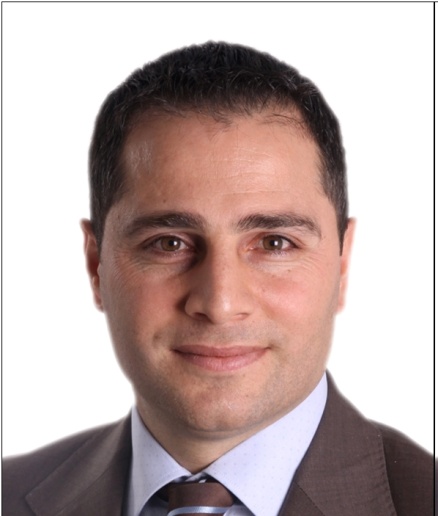 Uyruk			: T.C.Doğum Yeri / Tarihi 	: Trabzon/Türkiye – 12.11.1975Medeni Hali		: Evli (2 çocuk) Askerlik Durumu 	: Yapıldı (Kısa Dönem Er)İletişim BilgileriCep Telefonu		: +90 (530) 175 61 61E-posta			: zeh_yal@hotmail.comEv Adresi		: Emek Mah. 19. Sok. No:8/5 Çankaya, AnkaraDeneyim Bilgisi    Daire Başkanı    TC ÇEVRE VE ŞEHİRCİLİK BAKANLIĞI, Ankara / Türkiye { 18.03.2012 – 18.03.2014}Veri Merkezi Tasarımı, Yapılması ve Taşınması80 m²	(Tier 3)350 m² (Tasarım Tier 4)Bilişim Sistemlerinin EntegrasyonuSanallaştırma Altyapılarının Kurulması (VMware yaklaşık 300 sunucu, Hyper-V yaklaşık 30 sunucu)Yedekleme Altyapısının OluşturulmasıVeri Tabanlarının Merkezileştirilmesi Yeni Bakanlık Domain ’inin OluşturulmasıYeni E-posta ve Anlık Mesajlaşma Sistemlerinin OluşturulmasıMerkez Teşkilat ve 81 ilde SCCM Altyapısının KurulmasıMerkezi Lisans ve Lisans Dağıtım Sistemlerinin Oluşturulması27 İlde ara dağıtım platformlarının hazırlanmasıKurumsal Uygulamalar PlatformuYaklaşık 70 UygulamaBakanlık PortalıElektronik Belge Yönetim Sistemi 81 İl ve 8500  Personelin EBYS  AlınmasıMobil UygulamalarALO 181 Çağrı Merkezi Kurulumu (TRABZON)Bilgi Güvenliği Yönetim Sisteminin OluşturulmasıDüzenli Sızma Testleri UygulanmasıTest Ortamlarının HazırlanmasıISO 27001     Daire Başkanı    TC GENÇLİK VE SPOR BAKANLIĞI, Ankara / Türkiye { 13.09.2011 – 18.03.2012}Veri Merkezi Tasarımı, Yapılması ve Taşınması150 m²	(Tier 3)Bilişim Sistemlerinin KurulumuSanallaştırma Altyapılarının Kurulması Yedekleme Altyapısının OluşturulmasıYeni Bakanlık Domain ’inin OluşturulmasıYeni E-posta ve Anlık Mesajlaşma Sistemlerinin OluşturulmasıIP Telefon KurulumuIP TV KurulumuIP kamera ve güvenlik Sistemleri KurulumuPersonel Geçiş Kontrol Sisteminin KurulmasıAvuç İçi OkumaERP Yazılımı    Teknik Müdür Yardımcısı, Bölüm Şefi, Öğretmen    TC MİLLİ EĞİTİM BAKANLIĞI, Ankara / Türkiye { 18.03.1998 – 18.03.2012}Bütçe Yönetimi ve Satın Alma2011 yılında Döner Sermaye İşletmesi (4 milyon TL)Milli Eğitim Bakanlığı Bilgisayar Bakım ve Üretim 65 il 3000 PC kurulumuCAD Laboratuvarları KurulumuGörme Engelliler Okulları Laboratuvar KurulumuSağlık Bakanlığı Ankara İl Sağlık Müdürlüğü Hastaneleri Bilişim Sistemlerinin KurulumuBilgisayar Kurulum, Bakım ve OnarımlarıSunucu ve Ağ cihazları Kurulumları Ağız ve Diş Sağlığı Merkezleri Diş Üniteleri ve Kiosk YapımıMilli Eğitim Bakanlığı Eğitim Araçları Donatım Dairesi PLC Deney Seti ÜretimiŞartname Yazım Komisyonu    Öğretim Görevlisi (Yarı zamanlı)    HACETTEPE ÜNİVERSİTESİ, Meslek Yüksek Okulu, Ankara / Türkiye { 01.09.2002 – 01.07.2005}Sayısal ElektronikBilgisayar DonanımEğitim  Doktora  Karabük Üniversitesi, Elektrik – Elektronik Mühendisliği, Karabük / Türkiye, (Savunma Aşamasında)  Yüksek Lisans  Gazi Üniversitesi, Elektronik – Bilgisayar Eğitimi, Ankara / Türkiye, 2007  Üniversite  Gazi Üniversitesi, Elektronik – Bilgisayar Eğitimi, Ankara / Türkiye, 1997  Lise  Anadolu Teknik Lisesi, Bilgisayar, Trabzon / Türkiye, 1992Yabancı Dil  İngilizce  Okuma Seviyesi {iyi} , Yazma Seviyesi {iyi} , Konuşma Seviyesi {iyi} , Lise Hazırlık, Eğitim ve Öğretim     BoyuncaBelgeler  Sertifikalar  International Conference on Computational and Experimental Science and Engineering,        (ICCESEN – 2016)  Kalite Temsilcisi, (MEB, 2010-2011)  Süreç Yönetimi ve ISO9001:2008 Kalite Yönetim Sistemi, (Kalder,2008)  DALUM Tables Development Workshop, (MVET,2004)  Modular Curricula Development Workshop, (MVET,2004)  Katılım  Uygulamalı Girişimcilik Eğitimi,(KOSGEB,2013)  JİCA 5. Uluslararası Robot Yarışması, (MEB - JİCA,2011)  Ankara Mesleki Eğitim Fuarı (METEF), (MEB, 2010)  Dinamik Kesintisiz Güç Kaynakları, (İnform,2009)  Ödüller  Aylıkla Ödüllendirme, (MEB,2005)  Teşekkür Belgesi (6 Adet),(MEB,2003-2004-2004-2008)Yayınlar Developing of DLI(Daily Light Integral) and Spectrum Control System For  Scientific Culvilation in Agriculture, 2016 IJagFoS, Yalçın ÖZDEMİR